			The True Carrot Cake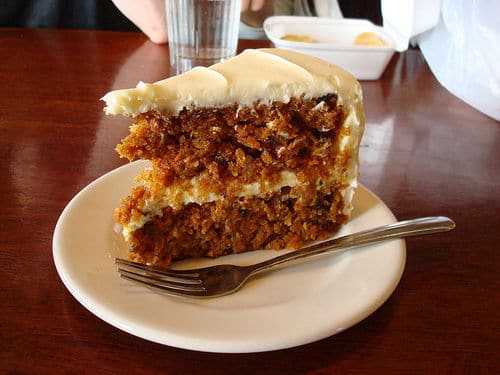 Le carrot cake est un gâteau anglais à la base, mais qui s’est fortement développé aux USA après la seconde guerre mondiale. Aujourd’hui tous les restaurants américains ont un carrot cake sur leur carteIngrédients :3 oeufs175 g de farine1 demi cuillerée à café de sel250 g de sucre semoule100 g de philadelphia cream cheese (ou St Môret)1 sachet de levure chimique1 cuillère à soupe de sucre glace150 g de noix300 g de carottes10 cl d’huile neutre1 cuillerée à café de cannelle1/2 cuillerée à café de muscadePâte d’amande orange et verte (pour la déco, optionnel)Préchauffer le four à 180 °Eplucher puis hacher grossièrement les carottes (le meilleur selon moi) ou les passer dans un mixer, comme ceci :Mélanger la levure, la farine, le sel et les différentes épicesCasser grossièrement les noixBattre les 3 oeufs et le sucre semoule dans un saladierFaire mousser le mélangeRajouter 2 cuillerées à soupe d’eau chaudeAjouter l’huileEn plusieurs fois, incorporer la farine mélangée avec les épices, les noix et les carottesBeurrer un mouleVerser la préparation dans le mouleFaire cuire pendant 55 minutes (il faut que le gâteau soit sec)Si vous souhaitez avoir un carrot cake sur plusieurs étages, comme sur la photo, il vous suffit de faire cuire plusieurs carrot cake, puis de glacer la partie supérieure, et enfin de les superposer. N’oubliez pas de glacer l’extérieur pour que l’effet soit parfait !Recette pour le glaçage du carrot cake :Fouetter le cream cheese avec le sucre glaceTapissez le dessus du carrot cake avec le glaçage (faites attention à ce que le carrot cake ne soit plus chaud)